	Η Δ.Ε.Υ.Α.Ν. Χίου ενδιαφέρεται για την «ΠΡΟΜΗΘΕΙΑ ΜΕΛΑΝΙΩΝ» ύψους ανάθεσης 12.000,00 € χωρίς το Φ.Π.Α. και πραγματοποιεί πρόσκληση ενδιαφέροντος – έρευνα αγοράς με κριτήριο κατακύρωσης τη συμφερότερη τιμή. Ο χρόνος ισχύος της Σύμβασης θα είναι (24) μήνες από την υπογραφή της.Οι ενδιαφερόμενοι καλούνται όπως καταθέσουν την προσφορά τους με καταληκτική ημερομηνία την Τετάρτη 10/04/2024 και ώρα 10:00 π.μ. στο πρωτόκολλο της Υπηρεσίας στο Βιολογικό Καθαρισμό, σε κλειστό σφραγισμένο φάκελο.  Συνημμένα:Πίνακας Προϋπολογισμού Πίνακας Τεχνικής ΠροσφοράςΠίνακας Τεχνικής ΠεριγραφήςΠίνακας Οικονομικής Προσφοράς Υπεύθυνη Δήλωση                                                                                   Για τη Δ.Ε.Υ.Α.Ν. Χίου                                                                                   Το Τμήμα Προμηθειών                                                                                 Μαμούνα ΜαρίαΥΠΕΥΘΥΝΗ ΔΗΛΩΣΗ(άρθρο 8 Ν.1599/1986)Η ακρίβεια των στοιχείων που υποβάλλονται με αυτή τη δήλωση μπορεί να ελεγχθεί με βάση το αρχείο άλλων υπηρεσιών (άρθρο 8 παρ. 4 Ν. 1599/1986)    Ημερομηνία:      …./…./……                                                                                                                                                Ο – Η Δηλ.                                                                                                                                                (Υπογραφή)(1) Αναγράφεται από τον ενδιαφερόμενο πολίτη ή Αρχή ή η Υπηρεσία του δημόσιου τομέα, που απευθύνεται η αίτηση.(2) Αναγράφεται ολογράφως. (3) «Όποιος εν γνώσει του δηλώνει ψευδή γεγονότα ή αρνείται ή αποκρύπτει τα αληθινά με έγγραφη υπεύθυνη δήλωση του άρθρου 8 τιμωρείται με φυλάκιση τουλάχιστον τριών μηνών. Εάν ο υπαίτιος αυτών των πράξεων σκόπευε να προσπορίσει στον εαυτόν του ή σε άλλον περιουσιακό όφελος βλάπτοντας τρίτον ή σκόπευε να βλάψει άλλον, τιμωρείται με κάθειρξη μέχρι 10 ετών.(4) Σε περίπτωση ανεπάρκειας χώρου η δήλωση συνεχίζεται στην πίσω όψη της και υπογράφεται από τον δηλούντα ή την δηλούσα. 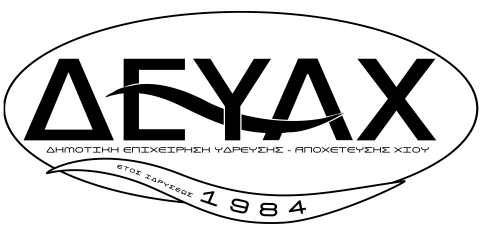   ΔΗΜΟΤΙΚΗ ΕΠΙΧΕΙΡΗΣΗ				ΧΙΟΣ  28/03/2024ΥΔΡΕΥΣΗΣ ΑΠΟΧΕΤΕΥΣΗΣ 				Α.Π.    1717ΝΗΣΟΥ ΧΙΟΥ					Τμήμα  	:Τμήμα Προμηθειών                         Δ.Ε.Υ.Α.Ν. ΧίουΤηλέφωνα	:2271044354						                        ΠΡΟΣ                                                                                  ΕΝΔΙΑΦΕΡΟΜΕΝΟΥΣΠΡΟΣΚΛΗΣΗ ΕΝΔΙΑΦΕΡΟΝΤΟΣΘΕΜΑ : «ΠΡΟΜΗΘΕΙΑ ΜΕΛΑΝΙΩΝ»ΠΙΝΑΚΑΣ ΠΡΟΥΠΟΛΟΓΙΣΜΟΥΠΙΝΑΚΑΣ ΠΡΟΥΠΟΛΟΓΙΣΜΟΥΠΙΝΑΚΑΣ ΠΡΟΥΠΟΛΟΓΙΣΜΟΥΠΙΝΑΚΑΣ ΠΡΟΥΠΟΛΟΓΙΣΜΟΥΠΙΝΑΚΑΣ ΠΡΟΥΠΟΛΟΓΙΣΜΟΥΠΙΝΑΚΑΣ ΠΡΟΥΠΟΛΟΓΙΣΜΟΥΠΙΝΑΚΑΣ ΠΡΟΥΠΟΛΟΓΙΣΜΟΥΚΩΔΙΚΟΣΠΕΡΙΓΡΑΦΗΠΡΟΔΙΑΓΡΑΦΕΣΠΟΣΟΤΗΤΑΜΟΝ.
ΜΕΤΡ.ΤΙΜΗ ΜΟΝ.
ΧΩΡΙΣ Φ.Π.ΑΣΥΝΟΛΟ. ΧΩΡΙΣ
Φ.Π.ΑΜ.01CANNON C-EXV 33 (CANON IMAGERUNNER 2525)Π.Μ.014ΤΕΜ.50,00 €200,00 €Μ.02EPSON C13T66414A (EPSON L565)Π.Μ.011ΤΕΜ.13,00 €13,00 €Μ.03EPSON C13T66424A (EPSON L565)Π.Μ.011ΤΕΜ.13,00 €13,00 €Μ.04EPSON C13T66434A (EPSON L565)Π.Μ.011ΤΕΜ.13,00 €13,00 €Μ.05EPSON C13T66444A (EPSON L565)Π.Μ.011ΤΕΜ.13,00 €13,00 €Μ.06HP 131Α - BLACK CF210A ( HP LASERJET PRO 200 COLOR MFP)Π.Μ.016ΤΕΜ.87,00 €522,00 €Μ.07HP 131Α - CYAN CF211A ( HP LASERJET PRO 200 COLOR MFP)Π.Μ.016ΤΕΜ.109,00 €654,00 €Μ.08HP 131Α - MAGENTA CF213A ( HP LASERJET PRO 200 COLOR MFP)Π.Μ.016ΤΕΜ.109,00 €654,00 €Μ.09HP 131Α - YELLOW CF212A ( HP LASERJET PRO 200 COLOR MFP)Π.Μ.016ΤΕΜ.109,00 €654,00 €Μ.10HP 711B ( HP DESIGNJET T520)Π.Μ.013ΤΕΜ.53,00 €159,00 €Μ.11HP 711C ( HP DESIGNJET T520)Π.Μ.013ΤΕΜ.41,00 €123,00 €Μ.12HP 711M ( HP DESIGNJET T520)Π.Μ.013ΤΕΜ.41,00 €123,00 €Μ.13HP 711Y ( HP DESIGNJET T520)Π.Μ.013ΤΕΜ.41,00 €123,00 €Μ.14HP 83A (HP LASERJET PRO M127nf MFP)Π.Μ.012ΤΕΜ.94,00 €188,00 €Μ.15HP 85A (HP LASERJET P1102 & HP LASERJET M1212nf MFP)Π.Μ.0128ΤΕΜ.97,00 €2.716,00 €Μ.16LEXMARK 50F2UOE (LEXMARK MS510dn)Π.Μ.016ΤΕΜ.132,00 €792,00 €Μ.17LEXMARK 51B2000E (LEXMARK MS317)Π.Μ.0110ΤΕΜ.121,00 €1.210,00 €Μ.18LEXMARK 60F2000 (LEXMARK MX310dn)Π.Μ.018ΤΕΜ.121,00 €968,00 €Μ.19CANON GI-40 BLACK (CANON RIXMA G 5040) Π.Μ.012ΤΕΜ.12,00 €24,00 €Μ.20CANON GI-40 CYAN (CANON RIXMA G 5040) Π.Μ.012ΤΕΜ.12,00 €24,00 €Μ.21CANON GI-40 MAGENTA (CANON RIXMA G 5040) Π.Μ.012ΤΕΜ.12,00 €24,00 €Μ.22CANON GI-40 YELLOW (CANON RIXMA G 5040) Π.Μ.012ΤΕΜ.12,00 €24,00 €Μ.23TRUE COLOURS BLACK MONOCHROME RIBBON (ZEBRA CARD PRINTER - BARCODE)Π.Μ.011ΤΕΜ.30,00 €30,00 €Μ.24LEXMARK E460X11E (LEXMARK E460dn)Π.Μ.014ΤΕΜ.240,00 €960,00 €Μ.25LEXMARK T650H11E (LEXMARK T652dn)Π.Μ.012ΤΕΜ.372,00 €744,00 €Μ.26XEROX 106R03393 (XEROX VERSALINK B7025)Π.Μ.018ΤΕΜ.129,00 €1.032,00 €ΣΤΙΣ ΠΑΡΑΠΑΝΩ ΤΙΜΕΣ ΣΥΜΠΕΡΙΛΑΜΒΑΝΟΝΤΑΙ ΚΑΙ ΤΑ ΜΕΤΑΦΟΡΙΚΑ ΕΩΣ ΤΟ ΒΙΟΛΟΓΙΚΟ ΚΑΘΑΡΙΣΜΟ ΧΙΟΥ
Ο ΠΡΟΣΦΕΡΩΝΣΤΙΣ ΠΑΡΑΠΑΝΩ ΤΙΜΕΣ ΣΥΜΠΕΡΙΛΑΜΒΑΝΟΝΤΑΙ ΚΑΙ ΤΑ ΜΕΤΑΦΟΡΙΚΑ ΕΩΣ ΤΟ ΒΙΟΛΟΓΙΚΟ ΚΑΘΑΡΙΣΜΟ ΧΙΟΥ
Ο ΠΡΟΣΦΕΡΩΝΣΤΙΣ ΠΑΡΑΠΑΝΩ ΤΙΜΕΣ ΣΥΜΠΕΡΙΛΑΜΒΑΝΟΝΤΑΙ ΚΑΙ ΤΑ ΜΕΤΑΦΟΡΙΚΑ ΕΩΣ ΤΟ ΒΙΟΛΟΓΙΚΟ ΚΑΘΑΡΙΣΜΟ ΧΙΟΥ
Ο ΠΡΟΣΦΕΡΩΝΣΤΙΣ ΠΑΡΑΠΑΝΩ ΤΙΜΕΣ ΣΥΜΠΕΡΙΛΑΜΒΑΝΟΝΤΑΙ ΚΑΙ ΤΑ ΜΕΤΑΦΟΡΙΚΑ ΕΩΣ ΤΟ ΒΙΟΛΟΓΙΚΟ ΚΑΘΑΡΙΣΜΟ ΧΙΟΥ
Ο ΠΡΟΣΦΕΡΩΝΣΥΝΟΛΟ ΧΩΡΙΣ Φ.Π.Α.ΣΥΝΟΛΟ ΧΩΡΙΣ Φ.Π.Α.12.000,00 €ΣΤΙΣ ΠΑΡΑΠΑΝΩ ΤΙΜΕΣ ΣΥΜΠΕΡΙΛΑΜΒΑΝΟΝΤΑΙ ΚΑΙ ΤΑ ΜΕΤΑΦΟΡΙΚΑ ΕΩΣ ΤΟ ΒΙΟΛΟΓΙΚΟ ΚΑΘΑΡΙΣΜΟ ΧΙΟΥ
Ο ΠΡΟΣΦΕΡΩΝΣΤΙΣ ΠΑΡΑΠΑΝΩ ΤΙΜΕΣ ΣΥΜΠΕΡΙΛΑΜΒΑΝΟΝΤΑΙ ΚΑΙ ΤΑ ΜΕΤΑΦΟΡΙΚΑ ΕΩΣ ΤΟ ΒΙΟΛΟΓΙΚΟ ΚΑΘΑΡΙΣΜΟ ΧΙΟΥ
Ο ΠΡΟΣΦΕΡΩΝΣΤΙΣ ΠΑΡΑΠΑΝΩ ΤΙΜΕΣ ΣΥΜΠΕΡΙΛΑΜΒΑΝΟΝΤΑΙ ΚΑΙ ΤΑ ΜΕΤΑΦΟΡΙΚΑ ΕΩΣ ΤΟ ΒΙΟΛΟΓΙΚΟ ΚΑΘΑΡΙΣΜΟ ΧΙΟΥ
Ο ΠΡΟΣΦΕΡΩΝΣΤΙΣ ΠΑΡΑΠΑΝΩ ΤΙΜΕΣ ΣΥΜΠΕΡΙΛΑΜΒΑΝΟΝΤΑΙ ΚΑΙ ΤΑ ΜΕΤΑΦΟΡΙΚΑ ΕΩΣ ΤΟ ΒΙΟΛΟΓΙΚΟ ΚΑΘΑΡΙΣΜΟ ΧΙΟΥ
Ο ΠΡΟΣΦΕΡΩΝΦ.Π.Α.  17%Φ.Π.Α.  17%2.040,00 €ΣΤΙΣ ΠΑΡΑΠΑΝΩ ΤΙΜΕΣ ΣΥΜΠΕΡΙΛΑΜΒΑΝΟΝΤΑΙ ΚΑΙ ΤΑ ΜΕΤΑΦΟΡΙΚΑ ΕΩΣ ΤΟ ΒΙΟΛΟΓΙΚΟ ΚΑΘΑΡΙΣΜΟ ΧΙΟΥ
Ο ΠΡΟΣΦΕΡΩΝΣΤΙΣ ΠΑΡΑΠΑΝΩ ΤΙΜΕΣ ΣΥΜΠΕΡΙΛΑΜΒΑΝΟΝΤΑΙ ΚΑΙ ΤΑ ΜΕΤΑΦΟΡΙΚΑ ΕΩΣ ΤΟ ΒΙΟΛΟΓΙΚΟ ΚΑΘΑΡΙΣΜΟ ΧΙΟΥ
Ο ΠΡΟΣΦΕΡΩΝΣΤΙΣ ΠΑΡΑΠΑΝΩ ΤΙΜΕΣ ΣΥΜΠΕΡΙΛΑΜΒΑΝΟΝΤΑΙ ΚΑΙ ΤΑ ΜΕΤΑΦΟΡΙΚΑ ΕΩΣ ΤΟ ΒΙΟΛΟΓΙΚΟ ΚΑΘΑΡΙΣΜΟ ΧΙΟΥ
Ο ΠΡΟΣΦΕΡΩΝΣΤΙΣ ΠΑΡΑΠΑΝΩ ΤΙΜΕΣ ΣΥΜΠΕΡΙΛΑΜΒΑΝΟΝΤΑΙ ΚΑΙ ΤΑ ΜΕΤΑΦΟΡΙΚΑ ΕΩΣ ΤΟ ΒΙΟΛΟΓΙΚΟ ΚΑΘΑΡΙΣΜΟ ΧΙΟΥ
Ο ΠΡΟΣΦΕΡΩΝΣΥΝΟΛΟ ΜΕ Φ.Π.Α.ΣΥΝΟΛΟ ΜΕ Φ.Π.Α.14.040,00 €ΠΙΝΑΚΑΣ ΤΕΧΝΙΚΗΣ ΠΡΟΣΦΟΡΑΣΠΙΝΑΚΑΣ ΤΕΧΝΙΚΗΣ ΠΡΟΣΦΟΡΑΣΠΙΝΑΚΑΣ ΤΕΧΝΙΚΗΣ ΠΡΟΣΦΟΡΑΣΠΙΝΑΚΑΣ ΤΕΧΝΙΚΗΣ ΠΡΟΣΦΟΡΑΣΑ/ΑΠΡΟΔΙΑΓΡΑΦΗΑΠΑΝΤΗΣΗΠΑΡΑΠΟΜΠΗΓ.Α.Δ.01Ο υποψήφιος προμηθευτής έχει λάβει γνώση όλων των όρων της διακήρυξης τους οποίους αποδέχεται ανεπιφύλακτα. Η δήλωση συμμόρφωσης αυτή δεν απαλλάσσει τον προμηθευτή από την προσκόμιση δικαιολογητικών και τεχνικής προσφοράς.Γ.Α.Δ.02Ο υποψήφιος προμηθευτής συμφωνεί όλες οι κρατήσεις υπερ. τρίτων θα παρακρατούνται από την πληρωμή του πρώτου χρηματικού εντάλματος τους αναδόχου.Γ.Α.Δ.03Ο υποψήφιος προμηθευτής συμφωνεί ότι:
Η Δ.Ε.Υ.Α.Ν. Χίου έχει το δικαίωμα να ζητήσει από τον προμηθευτή υλικά/υπηρεσίες με τις ίδιες προδιαγραφές και με την ίδια τιμή όπως αναγράφονται στην παρούσα σύμβαση χωρίς να επηρεάζονται η συμβατική αξία και οι ποσότητες υλικών/υπηρεσιών της παρούσης για την εκτέλεση έργων αυτεπιστασίας εφόσον στην απόφαση εκτέλεσης του έργου του διοικητικού συμβουλίου αναφέρεται ξεκάθαρα η προμήθεια των απαραίτητων υλικών/υπηρεσιών από τη Δ.Ε.Υ.Α. Χίου και κατ’ επέκταση από τους προμηθευτές αυτής.
Η Δ.Ε.Υ.Α.Ν. Χίου δεν υποχρεούται να απορροφήσει το σύνολο των υπό προμήθεια υλικών ή υπηρεσιών που αναγράφονται στον ενδεικτικό προϋπολογισμό. Οι αναγραφόμενες ποσότητες είναι οι εκτιμώμενες ως απαραίτητες ποσότητες και είναι ενδεικτικές, όχι δεσμευτικές. Δηλαδή, καθώς οι παραγγελίες θα γίνονται ανάλογα με τις εκάστοτε ανάγκες της Δ.Ε.Υ.Α.Ν. Χίου, είναι πολύ πιθανό να μην χρειαστεί να παραδοθούν στο σύνολό τους οι εκτιμώμενες ως μέγιστες ποσότητες.
Η Δ.Ε.Υ.Α.Ν. Χίου έχει το δικαίωμα να μην απορροφήσει το σύνολο του οικονομικού αντικείμενου της σύμβασης, χωρίς να κανενός είδους αποζημίωση προς τους προμηθευτές.Π.Μ.01Τα μελάνια να είναι ΜΟΝΟ γνήσιαΤΑ ΠΡΟΣΦΕΡΟΜΕΝΑ ΚΑΛΥΠΤΟΥΝ ΚΑΤ΄ΕΛΑΧΙΣΤΟ ΤΙΣ ΠΑΡΑΠΑΝΩ ΠΡΟΔΙΑΓΡΑΦΕΣ
Ο ΠΡΟΣΦΕΡΩΝΤΑ ΠΡΟΣΦΕΡΟΜΕΝΑ ΚΑΛΥΠΤΟΥΝ ΚΑΤ΄ΕΛΑΧΙΣΤΟ ΤΙΣ ΠΑΡΑΠΑΝΩ ΠΡΟΔΙΑΓΡΑΦΕΣ
Ο ΠΡΟΣΦΕΡΩΝΤΑ ΠΡΟΣΦΕΡΟΜΕΝΑ ΚΑΛΥΠΤΟΥΝ ΚΑΤ΄ΕΛΑΧΙΣΤΟ ΤΙΣ ΠΑΡΑΠΑΝΩ ΠΡΟΔΙΑΓΡΑΦΕΣ
Ο ΠΡΟΣΦΕΡΩΝΤΑ ΠΡΟΣΦΕΡΟΜΕΝΑ ΚΑΛΥΠΤΟΥΝ ΚΑΤ΄ΕΛΑΧΙΣΤΟ ΤΙΣ ΠΑΡΑΠΑΝΩ ΠΡΟΔΙΑΓΡΑΦΕΣ
Ο ΠΡΟΣΦΕΡΩΝΠΙΝΑΚΑΣ ΤΕΧΝΙΚΗΣ ΠΕΡΙΓΡΑΦΗΣΠΙΝΑΚΑΣ ΤΕΧΝΙΚΗΣ ΠΕΡΙΓΡΑΦΗΣΠΙΝΑΚΑΣ ΤΕΧΝΙΚΗΣ ΠΕΡΙΓΡΑΦΗΣΠΙΝΑΚΑΣ ΤΕΧΝΙΚΗΣ ΠΕΡΙΓΡΑΦΗΣΚΩΔΙΚΟΣΠΕΡΙΓΡΑΦΗΠΕΡΙΓΡΑΦΗ ΠΡΟΣΦΕΡΟΜΕΝΟΥ (ΚΑΤΑΣΚΕΥΑΣΤΗΣ, ΕΜΠΟΡΙΚΗ ΟΝΟΜΑΣΙΑ, ΟΡΟΛΟΓΙΑ)BARCODEΜ.01CANNON C-EXV 33 (CANON IMAGERUNNER 2525)Μ.02EPSON C13T66414A (EPSON L565)Μ.03EPSON C13T66424A (EPSON L565)Μ.04EPSON C13T66434A (EPSON L565)Μ.05EPSON C13T66444A (EPSON L565)Μ.06HP 131Α - BLACK CF210A ( HP LASERJET PRO 200 COLOR MFP)Μ.07HP 131Α - CYAN CF211A ( HP LASERJET PRO 200 COLOR MFP)Μ.08HP 131Α - MAGENTA CF213A ( HP LASERJET PRO 200 COLOR MFP)Μ.09HP 131Α - YELLOW CF212A ( HP LASERJET PRO 200 COLOR MFP)Μ.10HP 711B ( HP DESIGNJET T520)Μ.11HP 711C ( HP DESIGNJET T520)Μ.12HP 711M ( HP DESIGNJET T520)Μ.13HP 711Y ( HP DESIGNJET T520)Μ.14HP 83A (HP LASERJET PRO M127nf MFP)Μ.15HP 85A (HP LASERJET P1102 & HP LASERJET M1212nf MFP)Μ.16LEXMARK 50F2UOE (LEXMARK MS510dn)Μ.17LEXMARK 51B2000E (LEXMARK MS317)Μ.18LEXMARK 60F2000 (LEXMARK MX310dn)Μ.19CANON GI-40 BLACK (CANON RIXMA G 5040) Μ.20CANON GI-40 CYAN (CANON RIXMA G 5040) Μ.21CANON GI-40 MAGENTA (CANON RIXMA G 5040) Μ.22CANON GI-40 YELLOW (CANON RIXMA G 5040) Μ.23TRUE COLOURS BLACK MONOCHROME RIBBON (ZEBRA CARD PRINTER - BARCODE)Μ.24LEXMARK E460X11E (LEXMARK E460dn)Μ.25LEXMARK T650H11E (LEXMARK T652dn)Μ.26XEROX 106R03393 (XEROX VERSALINK B7025)Ο ΠΡΟΣΦΕΡΩΝΟ ΠΡΟΣΦΕΡΩΝΟ ΠΡΟΣΦΕΡΩΝΟ ΠΡΟΣΦΕΡΩΝΠΙΝΑΚΑΣ ΟΙΚΟΝΟΜΙΚΗΣ ΠΡΟΣΦΟΡΑΣΠΙΝΑΚΑΣ ΟΙΚΟΝΟΜΙΚΗΣ ΠΡΟΣΦΟΡΑΣΠΙΝΑΚΑΣ ΟΙΚΟΝΟΜΙΚΗΣ ΠΡΟΣΦΟΡΑΣΠΙΝΑΚΑΣ ΟΙΚΟΝΟΜΙΚΗΣ ΠΡΟΣΦΟΡΑΣΠΙΝΑΚΑΣ ΟΙΚΟΝΟΜΙΚΗΣ ΠΡΟΣΦΟΡΑΣΠΙΝΑΚΑΣ ΟΙΚΟΝΟΜΙΚΗΣ ΠΡΟΣΦΟΡΑΣΠΙΝΑΚΑΣ ΟΙΚΟΝΟΜΙΚΗΣ ΠΡΟΣΦΟΡΑΣΚΩΔΙΚΟΣΠΕΡΙΓΡΑΦΗΠΡΟΔΙΑΓΡΑΦΕΣΠΟΣΟΤΗΤΑΜΟΝ.
ΜΕΤΡ.ΤΙΜΗ ΜΟΝ.
ΧΩΡΙΣ Φ.Π.ΑΣΥΝΟΛΟ. ΧΩΡΙΣ
Φ.Π.ΑΜ.01CANNON C-EXV 33 (CANON IMAGERUNNER 2525)Π.Μ.014ΤΕΜ.Μ.02EPSON C13T66414A (EPSON L565)Π.Μ.011ΤΕΜ.Μ.03EPSON C13T66424A (EPSON L565)Π.Μ.011ΤΕΜ.Μ.04EPSON C13T66434A (EPSON L565)Π.Μ.011ΤΕΜ.Μ.05EPSON C13T66444A (EPSON L565)Π.Μ.011ΤΕΜ.Μ.06HP 131Α - BLACK CF210A ( HP LASERJET PRO 200 COLOR MFP)Π.Μ.016ΤΕΜ.Μ.07HP 131Α - CYAN CF211A ( HP LASERJET PRO 200 COLOR MFP)Π.Μ.016ΤΕΜ.Μ.08HP 131Α - MAGENTA CF213A ( HP LASERJET PRO 200 COLOR MFP)Π.Μ.016ΤΕΜ.Μ.09HP 131Α - YELLOW CF212A ( HP LASERJET PRO 200 COLOR MFP)Π.Μ.016ΤΕΜ.Μ.10HP 711B ( HP DESIGNJET T520)Π.Μ.013ΤΕΜ.Μ.11HP 711C ( HP DESIGNJET T520)Π.Μ.013ΤΕΜ.Μ.12HP 711M ( HP DESIGNJET T520)Π.Μ.013ΤΕΜ.Μ.13HP 711Y ( HP DESIGNJET T520)Π.Μ.013ΤΕΜ.Μ.14HP 83A (HP LASERJET PRO M127nf MFP)Π.Μ.012ΤΕΜ.Μ.15HP 85A (HP LASERJET P1102 & HP LASERJET M1212nf MFP)Π.Μ.0128ΤΕΜ.Μ.16LEXMARK 50F2UOE (LEXMARK MS510dn)Π.Μ.016ΤΕΜ.Μ.17LEXMARK 51B2000E (LEXMARK MS317)Π.Μ.0110ΤΕΜ.Μ.18LEXMARK 60F2000 (LEXMARK MX310dn)Π.Μ.018ΤΕΜ.Μ.19CANON GI-40 BLACK (CANON RIXMA G 5040) Π.Μ.012ΤΕΜ.Μ.20CANON GI-40 CYAN (CANON RIXMA G 5040) Π.Μ.012ΤΕΜ.Μ.21CANON GI-40 MAGENTA (CANON RIXMA G 5040) Π.Μ.012ΤΕΜ.Μ.22CANON GI-40 YELLOW (CANON RIXMA G 5040) Π.Μ.012ΤΕΜ.Μ.23TRUE COLOURS BLACK MONOCHROME RIBBON (ZEBRA CARD PRINTER - BARCODE)Π.Μ.011ΤΕΜ.Μ.24LEXMARK E460X11E (LEXMARK E460dn)Π.Μ.014ΤΕΜ.Μ.25LEXMARK T650H11E (LEXMARK T652dn)Π.Μ.012ΤΕΜ.Μ.26XEROX 106R03393 (XEROX VERSALINK B7025)Π.Μ.018ΤΕΜ.ΣΤΙΣ ΠΑΡΑΠΑΝΩ ΤΙΜΕΣ ΣΥΜΠΕΡΙΛΑΜΒΑΝΟΝΤΑΙ ΚΑΙ ΤΑ ΜΕΤΑΦΟΡΙΚΑ ΕΩΣ ΤΟ ΒΙΟΛΟΓΙΚΟ ΚΑΘΑΡΙΣΜΟ ΧΙΟΥ
Ο ΠΡΟΣΦΕΡΩΝΣΤΙΣ ΠΑΡΑΠΑΝΩ ΤΙΜΕΣ ΣΥΜΠΕΡΙΛΑΜΒΑΝΟΝΤΑΙ ΚΑΙ ΤΑ ΜΕΤΑΦΟΡΙΚΑ ΕΩΣ ΤΟ ΒΙΟΛΟΓΙΚΟ ΚΑΘΑΡΙΣΜΟ ΧΙΟΥ
Ο ΠΡΟΣΦΕΡΩΝΣΤΙΣ ΠΑΡΑΠΑΝΩ ΤΙΜΕΣ ΣΥΜΠΕΡΙΛΑΜΒΑΝΟΝΤΑΙ ΚΑΙ ΤΑ ΜΕΤΑΦΟΡΙΚΑ ΕΩΣ ΤΟ ΒΙΟΛΟΓΙΚΟ ΚΑΘΑΡΙΣΜΟ ΧΙΟΥ
Ο ΠΡΟΣΦΕΡΩΝΣΤΙΣ ΠΑΡΑΠΑΝΩ ΤΙΜΕΣ ΣΥΜΠΕΡΙΛΑΜΒΑΝΟΝΤΑΙ ΚΑΙ ΤΑ ΜΕΤΑΦΟΡΙΚΑ ΕΩΣ ΤΟ ΒΙΟΛΟΓΙΚΟ ΚΑΘΑΡΙΣΜΟ ΧΙΟΥ
Ο ΠΡΟΣΦΕΡΩΝΣΥΝΟΛΟ ΧΩΡΙΣ Φ.Π.Α.ΣΥΝΟΛΟ ΧΩΡΙΣ Φ.Π.Α.ΣΤΙΣ ΠΑΡΑΠΑΝΩ ΤΙΜΕΣ ΣΥΜΠΕΡΙΛΑΜΒΑΝΟΝΤΑΙ ΚΑΙ ΤΑ ΜΕΤΑΦΟΡΙΚΑ ΕΩΣ ΤΟ ΒΙΟΛΟΓΙΚΟ ΚΑΘΑΡΙΣΜΟ ΧΙΟΥ
Ο ΠΡΟΣΦΕΡΩΝΣΤΙΣ ΠΑΡΑΠΑΝΩ ΤΙΜΕΣ ΣΥΜΠΕΡΙΛΑΜΒΑΝΟΝΤΑΙ ΚΑΙ ΤΑ ΜΕΤΑΦΟΡΙΚΑ ΕΩΣ ΤΟ ΒΙΟΛΟΓΙΚΟ ΚΑΘΑΡΙΣΜΟ ΧΙΟΥ
Ο ΠΡΟΣΦΕΡΩΝΣΤΙΣ ΠΑΡΑΠΑΝΩ ΤΙΜΕΣ ΣΥΜΠΕΡΙΛΑΜΒΑΝΟΝΤΑΙ ΚΑΙ ΤΑ ΜΕΤΑΦΟΡΙΚΑ ΕΩΣ ΤΟ ΒΙΟΛΟΓΙΚΟ ΚΑΘΑΡΙΣΜΟ ΧΙΟΥ
Ο ΠΡΟΣΦΕΡΩΝΣΤΙΣ ΠΑΡΑΠΑΝΩ ΤΙΜΕΣ ΣΥΜΠΕΡΙΛΑΜΒΑΝΟΝΤΑΙ ΚΑΙ ΤΑ ΜΕΤΑΦΟΡΙΚΑ ΕΩΣ ΤΟ ΒΙΟΛΟΓΙΚΟ ΚΑΘΑΡΙΣΜΟ ΧΙΟΥ
Ο ΠΡΟΣΦΕΡΩΝΦ.Π.Α.  17%Φ.Π.Α.  17%ΣΤΙΣ ΠΑΡΑΠΑΝΩ ΤΙΜΕΣ ΣΥΜΠΕΡΙΛΑΜΒΑΝΟΝΤΑΙ ΚΑΙ ΤΑ ΜΕΤΑΦΟΡΙΚΑ ΕΩΣ ΤΟ ΒΙΟΛΟΓΙΚΟ ΚΑΘΑΡΙΣΜΟ ΧΙΟΥ
Ο ΠΡΟΣΦΕΡΩΝΣΤΙΣ ΠΑΡΑΠΑΝΩ ΤΙΜΕΣ ΣΥΜΠΕΡΙΛΑΜΒΑΝΟΝΤΑΙ ΚΑΙ ΤΑ ΜΕΤΑΦΟΡΙΚΑ ΕΩΣ ΤΟ ΒΙΟΛΟΓΙΚΟ ΚΑΘΑΡΙΣΜΟ ΧΙΟΥ
Ο ΠΡΟΣΦΕΡΩΝΣΤΙΣ ΠΑΡΑΠΑΝΩ ΤΙΜΕΣ ΣΥΜΠΕΡΙΛΑΜΒΑΝΟΝΤΑΙ ΚΑΙ ΤΑ ΜΕΤΑΦΟΡΙΚΑ ΕΩΣ ΤΟ ΒΙΟΛΟΓΙΚΟ ΚΑΘΑΡΙΣΜΟ ΧΙΟΥ
Ο ΠΡΟΣΦΕΡΩΝΣΤΙΣ ΠΑΡΑΠΑΝΩ ΤΙΜΕΣ ΣΥΜΠΕΡΙΛΑΜΒΑΝΟΝΤΑΙ ΚΑΙ ΤΑ ΜΕΤΑΦΟΡΙΚΑ ΕΩΣ ΤΟ ΒΙΟΛΟΓΙΚΟ ΚΑΘΑΡΙΣΜΟ ΧΙΟΥ
Ο ΠΡΟΣΦΕΡΩΝΣΥΝΟΛΟ ΜΕ Φ.Π.Α.ΣΥΝΟΛΟ ΜΕ Φ.Π.Α.ΠΡΟΣ(1):ΔΗΜΟΤΙΚΗ ΕΠΙΧΕΙΡΗΣΗ ΥΔΡΕΥΣΗΣ ΑΠΟΧΕΤΕΥΣΗΣ ΝΗΣΟΥ ΧΙΟΥ – Δ.Ε.Υ.Α.Ν. ΧΙΟΥΔΗΜΟΤΙΚΗ ΕΠΙΧΕΙΡΗΣΗ ΥΔΡΕΥΣΗΣ ΑΠΟΧΕΤΕΥΣΗΣ ΝΗΣΟΥ ΧΙΟΥ – Δ.Ε.Υ.Α.Ν. ΧΙΟΥΔΗΜΟΤΙΚΗ ΕΠΙΧΕΙΡΗΣΗ ΥΔΡΕΥΣΗΣ ΑΠΟΧΕΤΕΥΣΗΣ ΝΗΣΟΥ ΧΙΟΥ – Δ.Ε.Υ.Α.Ν. ΧΙΟΥΔΗΜΟΤΙΚΗ ΕΠΙΧΕΙΡΗΣΗ ΥΔΡΕΥΣΗΣ ΑΠΟΧΕΤΕΥΣΗΣ ΝΗΣΟΥ ΧΙΟΥ – Δ.Ε.Υ.Α.Ν. ΧΙΟΥΔΗΜΟΤΙΚΗ ΕΠΙΧΕΙΡΗΣΗ ΥΔΡΕΥΣΗΣ ΑΠΟΧΕΤΕΥΣΗΣ ΝΗΣΟΥ ΧΙΟΥ – Δ.Ε.Υ.Α.Ν. ΧΙΟΥΔΗΜΟΤΙΚΗ ΕΠΙΧΕΙΡΗΣΗ ΥΔΡΕΥΣΗΣ ΑΠΟΧΕΤΕΥΣΗΣ ΝΗΣΟΥ ΧΙΟΥ – Δ.Ε.Υ.Α.Ν. ΧΙΟΥΔΗΜΟΤΙΚΗ ΕΠΙΧΕΙΡΗΣΗ ΥΔΡΕΥΣΗΣ ΑΠΟΧΕΤΕΥΣΗΣ ΝΗΣΟΥ ΧΙΟΥ – Δ.Ε.Υ.Α.Ν. ΧΙΟΥΔΗΜΟΤΙΚΗ ΕΠΙΧΕΙΡΗΣΗ ΥΔΡΕΥΣΗΣ ΑΠΟΧΕΤΕΥΣΗΣ ΝΗΣΟΥ ΧΙΟΥ – Δ.Ε.Υ.Α.Ν. ΧΙΟΥΔΗΜΟΤΙΚΗ ΕΠΙΧΕΙΡΗΣΗ ΥΔΡΕΥΣΗΣ ΑΠΟΧΕΤΕΥΣΗΣ ΝΗΣΟΥ ΧΙΟΥ – Δ.Ε.Υ.Α.Ν. ΧΙΟΥΔΗΜΟΤΙΚΗ ΕΠΙΧΕΙΡΗΣΗ ΥΔΡΕΥΣΗΣ ΑΠΟΧΕΤΕΥΣΗΣ ΝΗΣΟΥ ΧΙΟΥ – Δ.Ε.Υ.Α.Ν. ΧΙΟΥΔΗΜΟΤΙΚΗ ΕΠΙΧΕΙΡΗΣΗ ΥΔΡΕΥΣΗΣ ΑΠΟΧΕΤΕΥΣΗΣ ΝΗΣΟΥ ΧΙΟΥ – Δ.Ε.Υ.Α.Ν. ΧΙΟΥΔΗΜΟΤΙΚΗ ΕΠΙΧΕΙΡΗΣΗ ΥΔΡΕΥΣΗΣ ΑΠΟΧΕΤΕΥΣΗΣ ΝΗΣΟΥ ΧΙΟΥ – Δ.Ε.Υ.Α.Ν. ΧΙΟΥΔΗΜΟΤΙΚΗ ΕΠΙΧΕΙΡΗΣΗ ΥΔΡΕΥΣΗΣ ΑΠΟΧΕΤΕΥΣΗΣ ΝΗΣΟΥ ΧΙΟΥ – Δ.Ε.Υ.Α.Ν. ΧΙΟΥΔΗΜΟΤΙΚΗ ΕΠΙΧΕΙΡΗΣΗ ΥΔΡΕΥΣΗΣ ΑΠΟΧΕΤΕΥΣΗΣ ΝΗΣΟΥ ΧΙΟΥ – Δ.Ε.Υ.Α.Ν. ΧΙΟΥΟ – Η Όνομα:Επώνυμο:Επώνυμο:Επώνυμο:Όνομα και Επώνυμο Πατέρα: Όνομα και Επώνυμο Πατέρα: Όνομα και Επώνυμο Πατέρα: Όνομα και Επώνυμο Πατέρα: Όνομα και Επώνυμο Μητέρας:Όνομα και Επώνυμο Μητέρας:Όνομα και Επώνυμο Μητέρας:Όνομα και Επώνυμο Μητέρας:Ημερομηνία γέννησης(2): Ημερομηνία γέννησης(2): Ημερομηνία γέννησης(2): Ημερομηνία γέννησης(2): Τόπος Γέννησης:Τόπος Γέννησης:Τόπος Γέννησης:Τόπος Γέννησης:Αριθμός Δελτίου Ταυτότητας:Αριθμός Δελτίου Ταυτότητας:Αριθμός Δελτίου Ταυτότητας:Αριθμός Δελτίου Ταυτότητας:Τηλ:Τηλ:Τόπος Κατοικίας:Τόπος Κατοικίας:Οδός:Αριθ:ΤΚ:Αρ. Τηλεομοιοτύπου (Fax):Αρ. Τηλεομοιοτύπου (Fax):Αρ. Τηλεομοιοτύπου (Fax):Δ/νση Ηλεκτρ. Ταχυδρομείου(Εmail):Δ/νση Ηλεκτρ. Ταχυδρομείου(Εmail):Με ατομική μου ευθύνη και γνωρίζοντας τις κυρώσεις (3), που προβλέπονται από τις διατάξεις της παρ. 6 του άρθρου 22 του Ν. 1599/1986, δηλώνω ότι:Έχω εκδώσει και διαθέτω σε ισχύ κατά την ημερομηνία του διαγωνισμού όλα τα απαραίτητα δικαιολογητικά – πιστοποιητικά – έγγραφα που βεβαιώνουν τα παρακάτω πλην αυτών που εκδίδει αυτοδίκαια ο αναθέτων φορέας:Είμαι γραμμένος/η στο …………………………. Επιμελητήριο και ασκώ επάγγελμα συναφές προς το αντικείμενο του διαγωνισμού και συγκεκριμένα…………………………………………………………………………………………………………………Δεν έχω αποκλεισθεί  από τους διαγωνισμούς του δημόσιου τομέα με απόφαση του Υπουργού Ανάπτυξης σύμφωνα με την ισχύουσα νομοθεσία.Δεν τελώ ή είμαι σε διαδικασία: πτώχευσης, πτωχευτικού συμβιβασμού, διαδικασία συνδιαλλαγής, αναγκαστικής διαχείρισης και εκκαθάρισηςΕίμαι φορολογικά και ασφαλιστικά ενήμερος/η Ο χρόνος ισχύος της προσφοράς μου είναι 9 μήνες. Στην περίπτωση ανάδειξης μου ως μειοδότη θα προσκομίσω τα ανωτέρω  δικαιολογητικά γνήσια.